Additional FilesAdditional File 1: Schedule of introduction of different RADAR-MDD assessmentsAdditional File 2: Operationalisation of depression definitionsIDS-SR Inventory of Depressive Symptomatology – Self Report. CIDI-SF World Health Organisation’s Composite Diagnostic Interview – Short Form. MDD Major Depressive Disorder. SDs Standard Deviations. Additional File 3: Reasons for withdrawal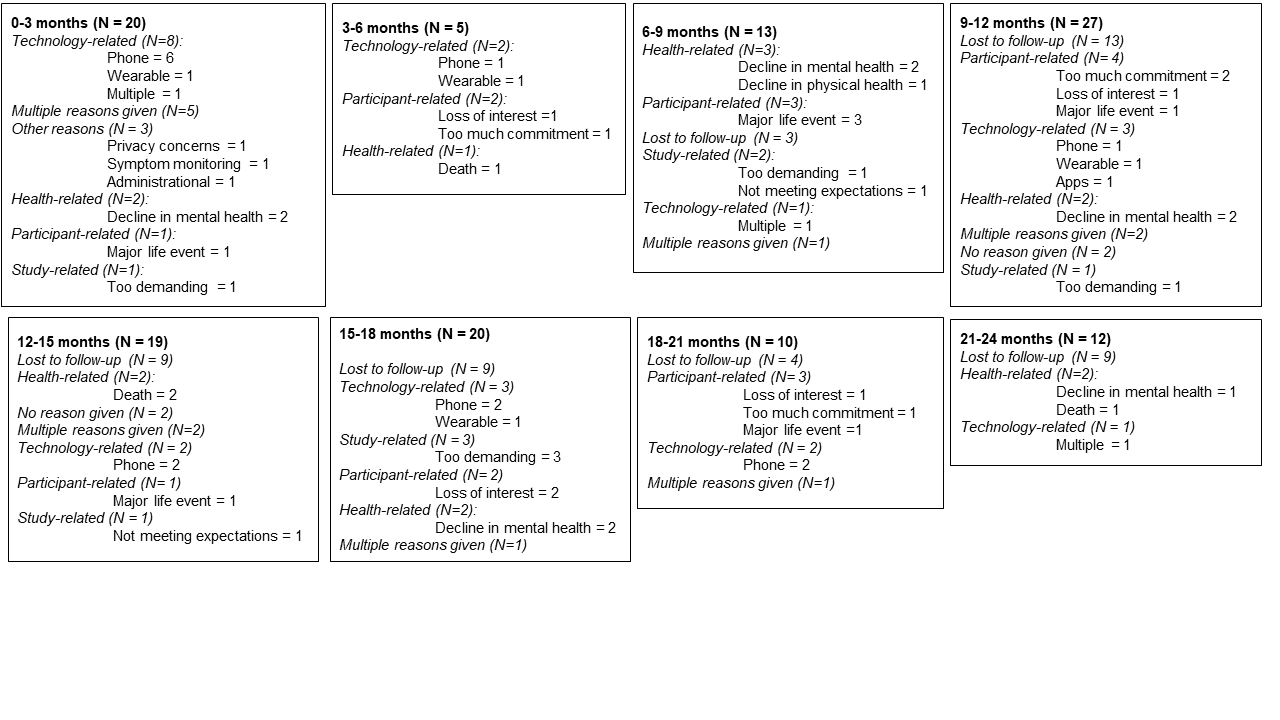 Additional File 4: between-site stratification1p-value calculated via chi-squared across groups. *p<0.05 in linear regression. **p<0.01 in linear regression. ***p<0.001 in linear regression. . IDS-SR Inventory of Depressive Symptomatology – Self Report. GAD7 7-item questionnaire for Generalised Anxiety Disorder. WSAS Work and Social Adjustment Scale. AUDIT Alcohol Use Disorders Identification Test. BIPQ Brief Illness Perceptions Questionnaire.  M(SD) Mean (Standard Deviation)SiteStart of data collectionEnd of data collectionEnd of data collectionReason for early removal/late additionTotal N days of data collectionTotal N days of data collectionTotal N days of data collectionTotal N days of data collectionLondon30/11/201731/03/20211271127112711271Barcelona12/09/201830/04/2021961961961961Amsterdam12/02/201931/03/2021778778778778Data typeSensor/assessmentIntroducedSwitched off/ no longer usedDuration of data collection (days)Duration of data collection (days)Duration of data collection (days)Duration of data collection (days)Switched off/ no longer usedTotalLondonBarcelonaAmsterdamaRMT PHQ830/11/201731/03/202112711271931778aRMT RSES30/11/201731/03/202112711271931778aRMT THINC-IT13/03/201831/03/202111141114931778aRMT Speech task20/08/201831/03/2021Technical – delays in setting up technical infrastructure954954931778WearableFitBit Charge 230/11/201731/03/202112711271931778WearableFitBit Charge 327/02/201931/03/2021Technical – discontinuation of FitBit Charge 2763763763763pRMTAcceleration30/11/201724/07/2019Feasibility – significant drain on battery life601601315162pRMTBattery Level30/11/201731/03/202112711271931778pRMTGyroscope30/11/201731/03/202112711271931778pRMTAmbient Light30/11/201731/03/202112711271931778pRMTMagnetic Field30/11/201724/07/2019Feasibility – significant drain on battery life601601315162pRMTGPS location30/11/201731/03/202112711271931778pRMTBluetooth devices30/11/201731/03/202112711271931778pRMTProcessed Audio30/11/201731/03/202112711271931778pRMTPhone usage30/11/201731/03/202112711271931778pRMTSMS messages30/11/201709/01/2019Technical – change in Android data access 4054051190pRMTCall logs30/11/201709/01/2019Technical – change in Android data access4054051190RedCap outcome assessmentsDepression30/11/201730/04/202112711271961778RedCap outcome assessmentsAnxiety30/11/201730/04/202112711271961778RedCap outcome assessmentsFunctional Disability30/11/201730/04/202112711271961778RedCap outcome assessmentsIllness Perceptions30/11/201730/04/202112711271961778RedCap outcome assessmentsLife events30/11/201730/04/202112711271961778RedCap outcome assessmentsService Use30/11/201730/04/202112711271961778RedCap outcome assessmentsMedication Adherence30/11/201730/04/202112711271961778RedCap outcome assessmentsAlcohol Use30/11/201730/04/202112711271961778Depression definitionMeasurement UsedDefinition categoriesCriteria for membershipSymptom statusIDS-SR and CIDI-SFNo symptoms≤21 on the IDS-SR and not meeting CIDI-SF criteria for MDDSymptom statusIDS-SR and CIDI-SFSome symptoms≤25 on the IDS-SR and meeting CIDI-SF criteria for MDD; or >21 on the IDS-SR and not meeting CIDI-SF criteria for MDD.Symptom statusIDS-SR and CIDI-SFSymptomatic≥26 on IDS-SR and meeting CIDI-SF criteria for MDD. Depressive relapseIDS-SR and CIDI-SFNoHaving no symptoms or some symptoms; or having shown no change in symptom status. Depressive relapseIDS-SR and CIDI-SFYesBeing symptomatic and previously having been in a state of no symptoms. Switching between these two states within in a 6-month period. Depressive remissionIDS-SR and CIDI-SFNoBeing symptomatic or having some symptoms; or having sown no change in symptom status. Depressive remissionIDS-SR and CIDI-SFYesHaving no symptoms and previously having been in a symptomatic state.Switching between these two extreme states within a 6-month period.  Deterioration of symptomsIDS-SRNoNo significant change in IDS-SR symptom severity in the previous 3 months. Deterioration of symptomsIDS-SRYesShowing an increase in IDS-SR score of ≥2SDs since the previous assessment. Improvement of symptomsIDS-SRNoNo significant change in IDS-SR symptom severity in the previous 3 months. Improvement of symptomsIDS-SRYesShowing a decrease in IDS-SR score of ≤-2SDs since the previous assessment. Symptom severityIDS-SR0-85Lower scores indicate low levels of symptom severity; higher scores indicate high levels of symptom severity. Symptom Category (based on validated thresholds)IDS-SRNone Scores 0-13Symptom Category (based on validated thresholds)IDS-SRMildScores 14-25Symptom Category (based on validated thresholds)IDS-SRModerateScores 26-38Symptom Category (based on validated thresholds)IDS-SRSevereScores 39-48Symptom Category (based on validated thresholds)IDS-SRVery severe Scores 49-84Total SampleLondonBarcelonaAmsterdamp-value1Total, N(%)623 (100.0)350 (56.2)155 (24.9)118 (18.9)No symptoms10 (1.6)4 (1.1)3 (1.9)3 (2.5)0.012Some symptoms237 (38.0)147 (42.0)41 (26.5)49 (41.5)Symptomatic376 (60.4)199 (56.9)111 (71.6)66 (55.9)Socio-demographicsAge, M(SD)46.4 (15.3)44.3 (15.3)54.0 (10.7)***42.5 (16.9)Gender, N(%)Female471 (75.6)267 (74.0)112 (72.3)92 (78.0)Marital Status, N(%)Single223 (35.8)136 (38.9)26 (16.7)61 (51.7)<0.0001Cohabiting/LTR95 (15.3)62 (17.7)14 (9.0)19 (16.1)Married196 (31.5)103 (29.4)71 (45.8)22 (18.6)Separated19 (3.1)12 (3.4)7 (4.5)0 (0.0)Divorced69 (11.1)28 (8.0)26 (16.8)15 (12.7)Widowed21 (3.4)9 (2.6)11 (7.1)1 (0.9)Ethnicity, N(%)White British260 (41.7)260 (74.3)-0 (0.0)<0.0001White Dutch109 (17.5)0 (0.0)-109 (92.4)White Other35 (5.6)35 (10.0)-0 (0.0)African2 (0.3)2 (0.6)-0 (0.0)Caribbean8 (1.3)8 (2.3)-0 (0.0)Other/Mixed Black8 (1.3)8 (2.3)-0 (0.0)Surinamese3 (0.5)0 (0.0)-3 (2.5)Indian/Pakistani/Bangladeshi13 (2.1)6 (1.7)-0 (0.0)Other/Mixed Asian8 (1.3)8 (2.3)-0 (0.0)Other22 (3.5)16 (4.6)-6 (5.1)Not collected155 (24.9)0 (0.0)155 (100.0)0 (0.0)Employment StatusEmployed257 (41.3)183 (52.3)35 (22.6)39 (33.1)<0.0001Unemployed68 (10.9)37 (10.6)23 (14.8)8 (6.8)Off sick66 (10.6)19 (5.4)24 (15.5)23 (19.5)Student68 (10.9)35 (10.0)6 (3.9)27 (22.9)Retired123 (19.7)56 (16.0)56 (36.1)11 (9.3)Housewife/Househusband22 (3.5)7 (2.0)10 (6.5)5 (4.2)Furloughed3 (0.5)3 (0.9)0 (0.0)0 (0.0)Carer/Volunteer12 (1.9)7 (2.0)0 (0.0)5 (4.2)Not reported4 (0.6)3 (0.9)1 (0.7)0 (0.0)Total years in education, M(SD)16.4 (6.5)17.2 (5.3)12.5 (4.9)***19.2 (8.8)**Receipt of any benefits, N(%)Yes275 (44.1)232 (66.3)51 (32.9)65 (55.1)<0.0001Accommodation type, N(%)Own outright167 (26.8)82 (23.4)74 (47.7)11 (9.3)<0.0001Own with mortgage152 (24.4)76 (21.7)38 (24.5)38 (32.2)Private rental124 (19.9)107 (30.6)10 (6.5)7 (5.3)Local authority rental141 (22.6)44 (12.6)26 (16.8)22 (18.6)Living rent-free38 (6.1)29 (8.3)0 (0.0)0 (0.0)Not reported1 (0.2)1 (0.3)0 (0.0)0 (0.0)Clinical CharacteristicsCurrent smoker, N(%)Yes126 (20.2)47 (13.4)62 (40.0)17 (14.4)<0.0001Medical comorbidity, N(%)Yes343 (55.1)206 (58.9)98 (63.2)39 (33.1)<0.0001Personality Disorder, N(%)Yes480 (77.1)268 (76.6)133 (85.8)79 (67.0)0.001Lifetime traumatic events, N(%)None66 (10.6)42 (12.0)15 (9.7)9 (7.6)0.066Lifetime traumatic events, N(%)1-5360 (57.8)205 (58.6)85 (54.8)70 (59.3)Lifetime traumatic events, N(%)6-12185 (29.7)92 (26.3)55 (35.5)38 (32.2)Lifetime traumatic events, N(%)Not reported12 (1.9)11 (3.1)0 (0.0)1 (0.9)Current depression IDS-SR total, M(SD)31.3 (14.5)29.4 (13.6)38.4 (15.3)***28.0 (12.7)Current depression None (0-13), N(%)61 (10.1)38 (10.9)7 (4.5)16 (13.6)<0.0001Current depression Mild (14-23), N(%)157 (25.9)97 (27.7)24 (15.5)36 (30.5)Current depression Moderate (24-36), N(%)206 (33.9)124 (35.4)40 (25.8)42 (35.6)Current depression Severe (37-46), N(%)104 (17.1)51 (14.6)38 (24.5)15 (12.7)Current depression Very severe (47-84), N(%)79 (13.0)30 (8.6)40 (25.8)9 (7.6)Current depression Not reported16 (2.6)10 (2.9)6 (3.9)0 (0.0)Suicidal ideation, N(%)Yes110 (17.7)48 (13.7)36 (23.2)26 (22.0)0.05Taking antidepressants, N(%)Yes408 (65.5)206 (58.9)141 (91.0)61 (51.7)<0.001Current anxietyGAD7 total, M(SD)8.8 (5.7)8.0 (5.4)11.6 (5.1)***7.6 (4.8)Current anxietyNone (0-5), N(%)200 (32.1)136 (38.9)21 (13.6)43 (36.4)<0.001Current anxietyMild (6-10), N(%)153 (24.6)86 (24.6)29 (18.7)38 (32.2)Current anxietyModerate (11-15), N(%)152 (24.4)73 (20.9)53 (34.2)26 (22.0)Current anxietySevere (16-21), N(%)118 (18.9)55 (15.7)52 (33.6)11 (9.3)Current functional disabilityWSAS total, M(SD)19.3 (11.1)17.2 (10.5)23.4 (12.3)***20.0 (9.4)*Current functional disabilityNo impairment (0-10), N(%)155 (24.9)104 (29.7)28 (18.1)23 (19.5)***<0.001Current functional disabilitySome impairment (11-20), N(%)154 (24.7)100 (28.6)25 (16.1)29 (24.6)Current functional disabilitySignificant impairment (>20), N(%)314 (50.4)146 (41.7)102 (65.8)66 (55.9)Alcohol useAUDIT total, M(SD)3.2 (4.4)4.2 (5.0)0.8 (1.5)***3.4 (4.1)Alcohol useLow risk (0-7), N(%)528 (84.8)281 (80.3)150 (96.8)97 (82.2)<0.001Alcohol useMedium risk (8-15), N(%)52 (8.4)37 (10.6)1 (0.7)14 (11.9)Alcohol useHigh risk (16-19), N(%)10 (1.6)8 (2.3)0 (0.0)2 (1.7)Alcohol useAddiction likely (>19), N(%)8 (1.3)7 (2.0)0 (0.0)1 (0.9)Alcohol useNot reported25 (4.0)17 (4.9)4 (2.6)4 (3.4)Illness Perceptions, M(SD)Consequences6.1 (2.8)5.7 (2.7)7.1 (2.8)***6.1 (2.9)Timeline7.1 (3.1)7.3 (3.0)7.7 (2.8)5.6 (3.2)***Personal Control4.2 (2.7)4.3 (2.5)3.7 (3.1)*4.6 (2.5)Treatment Control6.0 (2.8)5.8 (2.8)6.4 (2.9)5.8 (2.4)Identity5.9 (2.5)5.5 (2.4)6.9 (2.3)***5.6 (2.5)Concern6.3 (2.9)5.7 (2.7)8.4 (2.4)***5.2 (2.7)*Understanding6.8 (2.8)6.9 (2.5)7.2 (3.4)5.0 (2.8)**Emotional Response7.1 (2.5)6.9 (2.4)8.4 (2.2)***6.4 (2.6)*aRMT depression (N=598)PHQ8 total, M(SD)10.9 (6.1)9.8 (5.7)14.1 (6.1)9.6 (5.4)<0.0001None (0-4), N(%)98 (16.4)61 (17.4)13 (8.4)21 (17.8)<0.0001Mild (5-9), N(%)171 (28.6)107 (30.6)23 (14.8)41 (34.8)Moderate (10-14), N(%)154 (25.8)90 (25.7)37 (23.9)27 (22.9)Severe (15-19), N(%)109 (18.2)41 (11.7)44 (28.4)24 (20.3)Extreme (>19), N(%)66 (11.0)26 (7.4)35 (22.6)4 (3.4)aRMT self-esteem (N=593)RSES total, M(SD)16.8 (2.6)17.0 (2.1)16.8 (3.0)16.6 (2.1)0.525